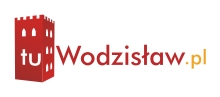 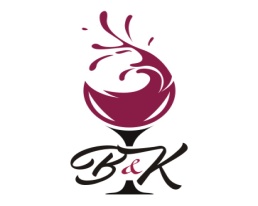 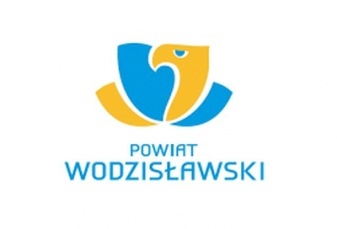 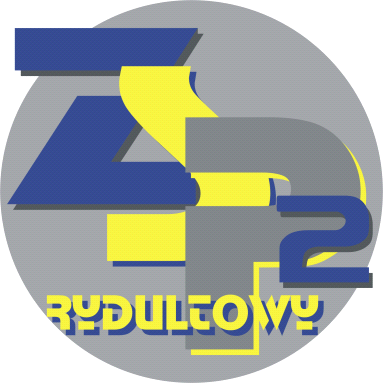 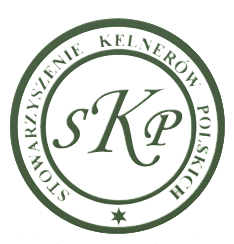 REGULAMINIII MIĘDZYNARODOWYCH MISTRZOSTW GASTRONOMICZNYCHMŁODYCH KUCHARZY I KELNERÓWTemat konkursu:  III Międzynarodowe Mistrzostwa Gastronomiczne Młodych Kucharzy i Kelnerów„Wiosenne inspiracje z indykiem“„Kelner – doradca kulinarny”Projekt współfinasowany przez Starostwo Powiatowe w Wodzisławiu Śląskim       Data konkursu: 29 maj 2018r.Rozdział IPostanowienia ogólneRegulamin określa zasady, organizację i porządek III MIĘDZYNARODOWYCH MISTRZOSTW GASTRONOMICZNYCH MŁODYCH KUCHARZY I KELNERÓW.Organizatorem  Mistrzostw jest:Zespół Szkół Ponadgimnazjalnych nr 2 w Rydułtowach ul. Obywatelska 30Stowarzyszenie Kelnerów Polskich ul. Związkowa 24, 20-148 LublinStowarzyszenie „Obywatelska 30”, ul. Obywatelska 30, 44-280 RydułtowyKonkurs organizowany jest przy wsparciu i pomocy merytorycznej członków Stowarzyszenia Kelnerów Polskich, Stowarzyszenia Sommelierów Polskich i firmy szkoleniowej Piotr Borecki „B&K“.Wsparcia redakcyjnego udziela:portal  tuWodzislaw.plRadio 90 Celem Konkursu jest:promowanie zawodów gastronomicznych w naszym regionie,podwyższenie standardów pracy w gastronomii,kultywowanie, propagowanie i pogłębianie wiedzy gastronomicznej,promocja i prezentacja technik oraz sposobów obsługi kelnerskiej,wymiana informacji i doświadczeń między uczestnikami Konkursu.Rozdział IIZasady uczestnictwa w KonkursieUczestnikami Konkursu są uczniowie szkół gastronomicznych:kucharze - drużyny 2 os.kelnerzy – konkurencja indywidualna, 1 os.Uczestnicy chcący wziąć udział w Konkursie składają Organizatorowi do dnia 30.04.2018 r. zgłoszenia udziału w Konkursie na formularzu zgłoszeniowym stanowiącym załącznik nr 1                do Regulaminu (dalej ”Formularz zgłoszeniowy”). Zgłoszenie należy dostarczyć do Zespołu Szkół Ponadgimnazjalnych nr 2 w Rydułtowach  ul. Obywatelska 30 lub drogą elektroniczną na adres         e-mail: sekretariat@zsp2rydultowy.pl.  Ze względu na ograniczoną ilość stanowisk w pracowni gastronomicznej o udziale w konkursie decydować będzie kolejność zgłoszeń.Organizator potwierdzi otrzymanie zgłoszenia w ciągu siedmiu dni roboczych na adres e-mail uczestnika podany w zgłoszeniu.Warunkiem wzięcia udziału w Konkursie jest wypełnienie Formularza zgłoszeniowego oraz zgody na wykorzystanie wizerunku,uczestnicy Konkursu podpisując zgłoszenie do Konkursu akceptują jego Regulamin,udział w konkursie jest bezpłatny, organizator nie zapewnia składników do wykonania potrawy głównej w konkursie kulinarnym,warunkiem przystąpienia do Mistrzostw jest posiadanie dokumentu osobistego (np. legitymacja szkolna) oraz ważnej książeczki zdrowia do celów sanitarnych.Rozdział III  Zasady KonkursuKonkurs odbędzie się 29.05.2018 r. (środa) w Zespole Szkół Ponadgimnazjalnych nr 2 w Rydułtowach, ul. Obywatelska 30 i w Restauracji „ Platinum“ w Rydułtowach ul. Raciborska 463Konkurs kulinarny obejmuje dwa etapy – 
etap I	przygotowanie 3 porcji potrawy głównej zgodnie z tematem –  etap I odbędzie się w ZSP nr 2               w Rydułtowach
etap II	skrzynia niespodzianka - przygotowanie 3 porcji potrawy z wykorzystaniem minimum3 surowców dostępnych w skrzyni, w tym etapie biorą udział 3 zespoły, które uzyskały najwyższą ilość punktów w etapie  I. – etap II odbędzie się w Restauracji  „Platinum“ w Rydułtowach9.00 	odprawa uczestników Konkursu, losowanie stanowisk9.15	otwarcie zawodów9.30 – 11.30	pierwsza konkurencja – wykonanie potrawy głównej11.30 –12.00 	czas dla Jury, przerwa-poczęstunek, ogłoszenie wyników pierwszej konkurencji12.10 -12.20     przejazd uczestników konkursu do restauracji „Platinum“12.30 – 13.30	druga konkurencja – skrzynka niespodzianka, 13.30 – 14.00	pokaz kulinarny i obrady jury14.00 –14.30	oficjalne ogłoszenie wyników, rozdanie nagród15.00	zakończenie konkursuKonkurs kelnerski obejmuje trzy konkurencje: serwis napoi gazowanych, zmiana obrusu w obecności gościa, otwarcie wina w obecności gościa.9.00	odprawa uczestników konkursu9.15	otwarcie zawodów i przejazd do restauracji „Platinum“9.40 – 10.20	pierwsza konkurencja – serwis napoi gazowanych10.20 – 10.35	przerwa kawowa10.30 – 11.10	druga konkurencja – zmiana obrusu w obecności gościa11.15 – 12.25	przerwa – poczęstunek i pokaz kelnerski12.30 – 13.30	trzecia konkurencja – otwarcie wina w obecności gościa – serwis13.30 – 14.00	pokaz kulinarny i obrady jury14.00 – 14.30	oficjalne ogłoszenie wyników, rozdanie nagród15.00	zakończenie konkursuCzas poszczególnych konkurencji może ulec zmianie.Nad prawidłowością przebiegu Konkursu kulinarnego czuwać będzie jury w składzie:Przewodniczący Jury – Łukasz Gamoń, Szef Kuchni Restauracji „Taaka Ryba“ w SuminieCzłonek Jury – Katarzyna Graczkowska, Szef Kuchni Restauracji Hotel Spa „Laskowo“Członek Jury – przedstawiciel sponsoraCzłonek Jury – Krzysztof  Firut, absolwent ZSP nr 2 w RydułtowachNad prawidłowością przebiegu Konkursu kelnerskiego czuwać będzie jury w składzie:Przewodniczący Jury – Piotr Borecki, v-ce prezes Stowarzyszenia Kelnerów Polskich Członek Jury – Dariusz Brudny, członek Stowarzyszenia Kelnerów PolskichCzłonek Jury – Łukasz Franczyk, Dyrektor Hotel Spa „Laskowo“Skala i kryteria oceny:Konkurs kulinarny (etap I):zgodność z tematyką konkursu 		0 – 10 pktdobór składników	 	0 – 10 pktsmak potrawy 		0 – 30 pktwygląd i estetyka 		0 – 20 pktprawidłowe zastosowanie technik kulinarnych 		0 – 20 pktprzygotowanie i higiena pracy 		0 – 10 pkt Suma:  100 pktKonkurs kulinarny (etap II):każdy z członków Jury będzie mógł przyznać 	0-20 pktPunkty uzyskane w I i II etapie konkursu podlegają sumowaniu.Konkurs kelnerski:serwis napojów gazowanych		18 pktzmiana obrusu w obecności gościa		11 pktotwarcie wina w obecności gościa		22 pktSuma:  51pktW konkursie kelnerskim ocenie podlegać będą:znajomość i przestrzeganie podstawowych zasad obsługi gości, tj.:kolejność podawania napojów i potrawczynności wykonywane z prawej lub lewej strony gościapoprawny kierunek obsługiodpowiednia kolejność obsługiprzestrzeganie kolejności nakrywania oraz właściwego przenoszenia zastawy stołowejwłaściwy dobór zastawy do podawania napojów zgodnie z poszczególnymi konkurencjamiprofesjonalizm obsługiprezencja kelnera:aparycjasposób poruszania się kelnera (ruchy pewne, zdecydowane, sylwetka sprężysta)Punkty przyznane przez każdego z członków Jury podlegają sumowaniu.Jury przyzna I, II oraz III miejsce w Konkursie Uczestnikom, którzy zdobędą kolejną największą ilość punktów.Spośród członków Jury będzie wybrany Przewodniczący Jury.W przypadku uzyskania przez Uczestników Konkursu takiej samej ilości punktów, o kolejności Uczestników w Konkursie decyduje Jury w następujący sposób: 
każdy członek Jury wskaże tego Uczestnika, który jego zdaniem powinien zająć wyższą lokatę. W razie takiej samej ilości wskazań na każdego z Uczestników, którzy uprzednio uzyskali taką samą ilość punktów, decyduje wskazanie Przewodniczącego Jury.Rozdział IVWarunki organizacyjne:Organizator zapewnia kucharzom w I etapie:zastawę stołową do ekspedycji potraw (jednakową dla wszystkich uczestników),zlew jednokomorowy z dostępem do bieżącej wody,kuchenkę elektryczną z piekarnikiem,piec konwekcyjno – parowy  1 dla wszystkich uczestników,stół roboczy,Organizator zapewnia kucharzom w II etapie:surowce do etapu II – skrzynia niespodzianka,kuchenkę indukcyjną,patelnie,garnki,zastawę stołową do ekspedycji potrawOrganizator zapewnia kelnerom:wszystkie materiały, odpowiednią zastawę i bieliznę stołową oraz sprzęt niezbędny do wykonania zadań konkursowychOrganizator nie zapewnia kucharzom:składników dania głównego sporządzanego w etapie I konkursu,drobnego sprzętu gastronomicznego.Uczestnicy konkursu kulinarnego nie mogą wykorzystywać do sporządzenia potrawy głównej zakupionych lub przygotowanych wcześniej półproduktów.Uczestnicy konkursu kelnerskiego startują w przepisowym ubraniu kelnerskim (czarne spodnie, biała koszula, czarna muszka, kamizelka – nieobowiązkowa). Organizator nie zapewnia ubrań kelnerskich.Uczestnicy konkursu kulinarnego startują w przepisowym ubraniu kucharskim (bluza kucharska, zapaska, nakrycie głowy). Organizator nie zapewnia ubrań kucharskich.Rozdział VDane osoboweDane osobowe Uczestników będą przetwarzane wyłącznie w celu przeprowadzenia Konkursu i zostaną trwale usunięte po zakończeniu Konkursu.Administratorem danych osobowych jest Organizator. Przetwarzanie danych osobowych odbywać się będzie na zasadach przewidzianych ustawą z dnia 29 sierpnia 1997 roku o ochronie danych osobowych (tekst jednolity: Dz.U. z 2016 r, poz. 922). Dane osobowe będą przetwarzane wyłącznie w celach związanych przedmiotowo z Konkursem, tj. w celach związanych z realizacją nagród, prowadzeniem sprawozdawczości finansowej. Podanie danych osobowych ma charakter dobrowolny lecz niezbędny do realizacji nagrody. Osobom udostępniającym dane osobowe przysługują prawa do: dostępu do danych, możliwości ich poprawiania lub żądania ich usunięcia.W celu przeprowadzenia Konkursu Organizator będzie przetwarzać następujące dane osobowe uczestników:imię, nazwisko oraz numer telefonu kontaktowego,nazwa i miejscowość  szkoły.Rozdział VIPostanowienia końcoweKoordynatorami Konkursu z ramienia Organizatora i osobami upoważnionymi do kontaktu z Uczestnikami Konkursu są: Piotr Borecki, Alicja Pawliczek, Małgorzata Warzecha-Staniczek.Przystąpienie do Konkursu jest równoznaczne z wyrażeniem przez Uczestnika zgody na nieodpłatne wykorzystywanie przez Organizatora Konkursu zdjęć i filmów relacjonujących przebieg Konkursu w szczególności w zakresie:utrwalenie i zwielokrotnianie jakąkolwiek techniką, w tym m. in. drukiem, cyfrowo,wykonania nieograniczonej ilości publikacji i materiałów promocyjnych (broszur, ulotek itp.),wprowadzania do pamięci komputera, sieci multimedialnej oraz komputerowej (w szczególności Internetu),swobodnego zamieszczania i zezwalania na zamieszczanie w bazach danych, zbiorach, wystawach, wykazach itp.,rozpowszechnianie w publikacjach i na stronach internetowych: www.zsp2rydultowy.pl, www.stkp.pl,publiczne wystawianie.Organizator Konkursu zastrzega sobie prawo do publikacji danych osobowych uczestników Konkursu w sposób i w zakresie określonym w niniejszym Regulaminie, wykorzystywanie zdjęć wykonanych podczas Konkursu, w tym zdjęć osób i potraw.Regulamin Konkursu dostępny jest w siedzibie Organizatora oraz na stronach internetowych:  www.zsp2rydultowy.pl  i  www.stkp.plKontakt z Organizatorem w sprawie Konkursu:Piotr Borecki – Mistrz Kelner tel.  608 368 823piotr.borecki@stkp.plAlicja PawliczekNauczyciel przedmiotów zawodowych w ZSP nr2 w RydułtowachTel. 667659408a-paw1@wp.plMałgorzata Warzecha-StaniczekKierownik szkolenia praktycznego w ZSP nr 2 w Rydułtowachtel. 324579090 wew. 35sekretariat@zsp2rydultowy.pl